Osnovna šola Ivana Skvarče                       tel:/fax: 03/56-69-910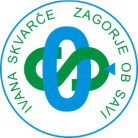 Cesta 9. avgusta 44                                   e-pošta: tajnistvo.iskvarce@guest.arnes.si1410 Zagorje ob Savi                                     davčna št.: 44831994                                                                           podračun pri UJP št.: 01342-6030687307___________________________________________________________________________Upravni odbor Šolskega sklada Osnovne šole Ivana Skvarče je na svoji seji dne 10. 10. 2017 sprejelKRITERIJE IN MERILA ZA DODELJEVANJE DENARNE POMOČIIZ SREDSTEV ŠOLSKEGA SKLADAZA UDELEŽBO V NADSTANDARDNEM PROGRAMU1. členS temi osnovami in merili se določa postopek in kriterije za dodeljevanje denarne pomoči učencem iz sredstev Šolskega sklada Osnovne šole Ivana Skvarče.2. členZ možnostjo dodelitve denarne pomoči iz sredstev šolskega sklada in načinu uveljavljanja pravice do dodelitev sredstev šola seznani starše/skrbnike z obvestilom.3. členStarš/skrbnik (vlagatelj) vloži zahtevek za uveljavitev pravice do dodelitve denarne pomoči iz sredstev šolskega sklada z izpolnitvijo posebnega obrazca (Vloga za pridobitev pomoči iz sredstev šolskega sklada), ki ga dobi na spletni strani zavoda, pri razredniku ali v šolski svetovalni službi.Vloga mora vsebovati:osebe podatke vlagatelja,osebne podatke otroka – učenca, namen porabe sredstev, ki jih vlagatelj želi pridobitiutemeljitev.Vlogo za dodelitev denarne pomoči iz sredstev šolskega sklada vlagatelj predloži osebno ali po pošti v pisarno šole s pripisom »za šolski sklad«.Če je vloga nepopolna, se vlagatelja lahko pozove, da dopolni ali dodatno obrazloži vlogo.4. členIzjavaZ oddajo vloge starši/skrbniki soglašajo, da šolska svetovalna služba za potrebe reševanja te vloge iz evidence podatkov, ki jih o učencu zbira v skladu s 95. členom Zakona o osnovni šoli, na prošnjo upravnega odbora šolskega sklada posreduje UO šolskega sklada podatke o zgoraj navedenem učencu/ki in družinskih članih za ugotavljanje upravičenosti do sredstev.5. členUpravni odbor sklepa o upravičenosti ali neupravičenosti do dodelitve sredstev denarne pomoči in njene višine na osnovi teh meril in kriterijev.Višina pomoči učencem bo dodeljena glede na število upravičencev in razpoložljiva sredstva.O odločitvah o upravičenosti ali neupravičenosti do dodelitve sredstev denarne pomoči iz sredstev šolskega sklada upravni odbor seznani vlagatelja zahtevka s sklepom.6. členVlagatelj lahko zoper sklep upravnega odbora poda pisno pritožbo v roku 15 dni po prejemu sklepa.Pritožbo vlagateljev zoper izdan sklep upravnega odbora obravnava upravni odbor v roku 30 dni od dneva prejema pritožbe.O odločitvah seznani vlagatelje zahtevkov s sklepom.Kriteriji za dodelitev sredstev iz šolskega sklada7. členVlagateljem se zaprošena sredstva pomoči šolskega sklada lahko dodelijo deloma oz. največ v višini 32,70 €, kolikor znaša polovica cene petdnevnega bivanja v CŠOD. Sredstva se posameznemu učencu lahko dodelijo enkrat v vsaki triadi.Sredstva se namenjajo za pomoč pri plačilu šole v naravi in bivanja v CŠOD. Sredstva se prednostno dodeljujejo:učencem, ki so upravičeni do regresiranega kosila v šoli,učencem, ki živijo v družini, v kateri družinski dohodki presegajo zgoraj naveden kriterij, se sredstva izjemoma lahko dodelijo v primerih:izjemnega dogodka v družini (razveza, smrt …),v drugih primerih, ko je to potrebno.Uporaba in veljavnost kriterijev8. členKriteriji in postopki pričnejo veljati z dnem sprejema in se uporabljajo od začetka šolskega leta 2017/18 dalje.Anita Drnovšek,predsednica UO Šolskega skladaOŠ Ivana Skvarče Regresirano kosilo v %Pomoč iz sredstev šolskega sklada 100 %do 32,70 €